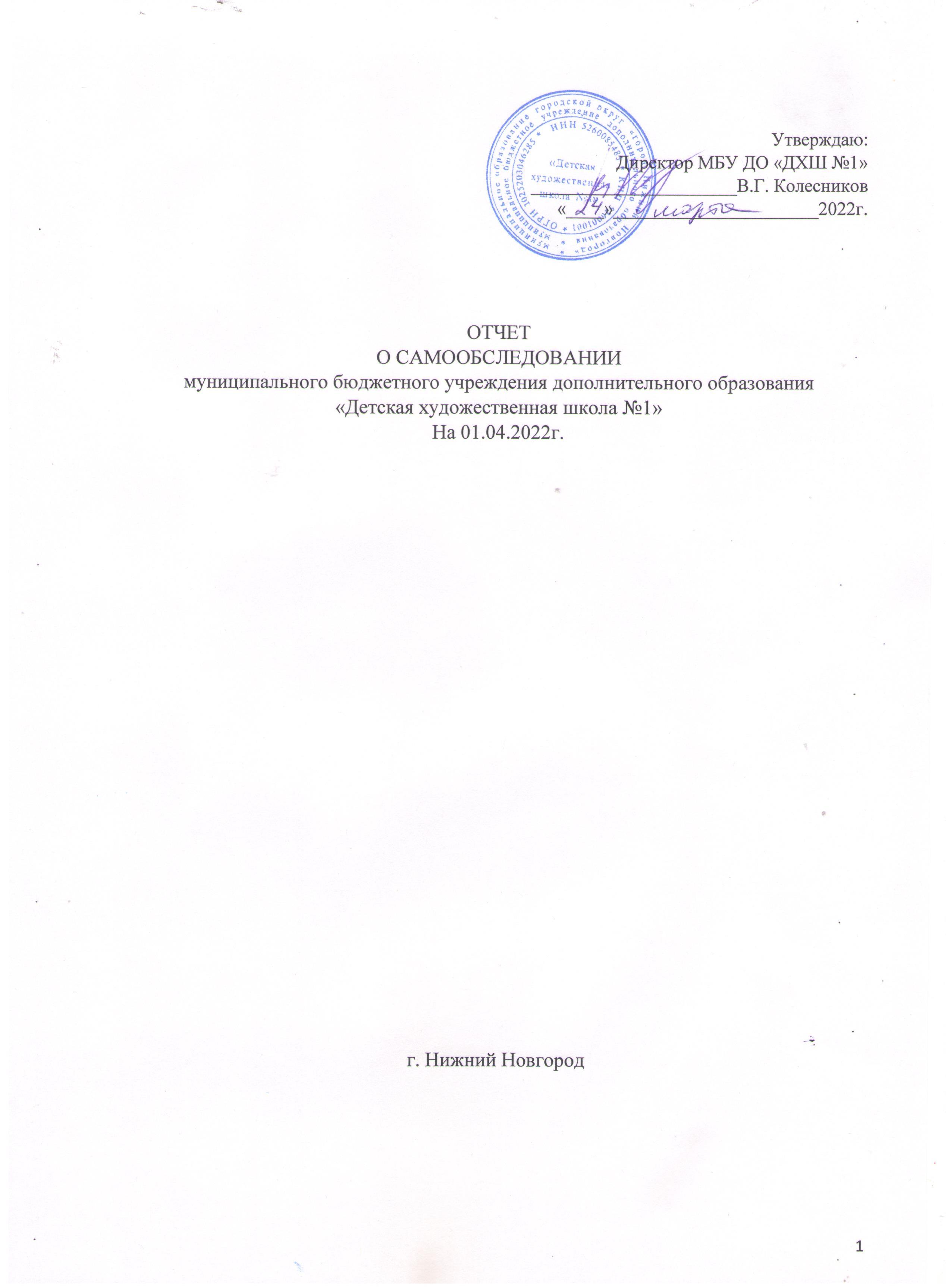 Отчет рассмотрен на заседании Педагогического советаМБУ ДО «ДХШ №1»«23» марта 2022г.Протокол заседания № 4СОДЕРЖАНИЕСведения об учреждении.1.1.Общие сведения об учреждении.Полное наименование: муниципальное бюджетное учреждение дополнительного образования «Детская художественная школа №1»    Дата начала работы школы – 4 ноября 1902 года с даты начала работы «Воскресных бесплатных рисовальных классов Нижегородского Общества любителей художеств». Распоряжением администрации города Нижнего Новгорода № 1101-р от 26.07.1999г. школе присвоено наименование: муниципальное учреждение дополнительного образования детей «Детская художественная школа №1»Сокращенное наименование: МБУ ДО «ДХШ №1»ФИО руководителя:  Колесников Владимир ГригорьевичТип: организация дополнительного образованияВид деятельности: дополнительное образование детей и взрослыхУчредитель: муниципальное образование городской округ «город Нижний Новгород», функции и полномочия учредителя от имени муниципального образования городской округ «город Нижний Новгород» осуществляет департамент культуры администрации города Нижнего Новгорода.Организационно-правовая форма: бюджетное учреждениеЮридический (фактический адрес): 603001, город Нижний Новгород, Нижневолжская набережная, дом 14.Лицензия на осуществление образовательной деятельности с приложением № 608 от 27.05.2016г., выдана министерством образования Нижегородской области, бессрочнаяС 05.11.2020г. по настоящее время здание школы закрыто на капитальный ремонт и реставрацию. Школьные группы распределены по 4-м зданиям: - МБОУ «Школа №113» (Плотничный переулок, д.18 В), - Детская библиотека им. А.М. Горького (ул. Минина, д.38/2), - Библиотека им. Г.И. Успенского (адрес: ул. Ильинская, д.146), - Городская центральная библиотека им. В.И. Ленина (адрес: ул. Советская, д.16). Учебные программы реализуются на основании договоров сетевого взаимодействия.Телефон: 8 (831) 434-37-63e-mail: art-artscool@yandex.ruАдрес сайта: www.artscool.beget.tech Историческая справка.Историческим   предшественником  «Детской   художественной   школы  №1» г. Нижнего Новгорода являются "Бесплатные рисовальные классы при Обществе любителей художеств", первое занятие которых состоялось 25 октября (по старому стилю) 1902 года в здании Дворянского собрания на Б.Покровской.Создание рисовальных классов было частью работы Общества любителей художеств по открытию в городе художественно-промышленного училища и рисовальные классы, по замыслу их устроителей, должны были готовить учеников к поступлению в художественное училище.      Успешная деятельность рисовальных классов и общее оживление художественной жизни Нижнего Новгорода, связанное с проведением художественных выставок, позволили Нижегородскому Обществу любителей художеств 25 марта 1914 года на собрании Общества принять особое постановление, в котором были намечены меры по открытию художественного училища. Осуществлению планов помешало начало I Мировой войны. Во время войны Общество любителей художеств продолжало всячески поддерживать работу художественной школы и в 1915 году в школе уже обучалось свыше ста семидесяти учащихся. Школа продолжала свою работу на всем протяжении войны вплоть до 1918 года, до даты открытия в Нижнем Новгороде Нижегородских Государственных Свободных Художественных мастерских, в деле создания которых самую активную роль сыграли члены Общества любителей художеств братья Рукавишниковы, Э.Гейне, М.М.Шишов и другие.       Художественная школа существовала при мастерских под названием "группы испытуемых", затем как "Курсы рисования и живописи" и находилась на частичном государственном финансировании. В 1921 году художественные мастерские получают новое название – "Художественный техникум". В 1928 году из-за полного отсутствия средств Художественный техникум и школа были закрыты.       В 1934 году на Краевой партийной конференции было принято решение о возобновлении работы Художественного техникума. Реализация принятого решения началась с возрождения Детской художественной школы. В декабре 1936 года Горьковское художественное училище, так теперь называлось новое учебное заведение, начинает свою работу. Изменилось и название художественной школы. С 1936 года она называется "Вечерняя художественная школа". На состоявшейся в 1940 году в стенах Академии Художеств Всесоюзной конференции Горьковское художественное училище и Художественная школа получили очень высокую оценку и были признаны одними из лучших в СССР.      В предвоенные годы вечерняя художественная школа ведет большую выставочную деятельность, участвует в Международной выставке художественного творчества в Берлине, где ее воспитанники становятся лауреатами. В начале Великой Отечественной Войны Художественное училище было закрыто, но художественная школа продолжала работать, готовя будущих студентов и сохраняя материальную базу училища.      В марте 1945 года Горьковским Областным Советом Депутатов Трудящихся принимается постановление о возобновлении работы художественного училища и продолжении работы Вечерней художественной школы после окончательной победы над Германией. Занятия в художественном училище начались 1 декабря 1945 года. С этого времени, вплоть до 1986 года, школа и училище работают вместе. В 1986 году школа получает в свое распоряжение особняк купца Н.А.Бугрова на Нижне-Волжской набережной, где и работает по настоящее время. С 1986 года по настоящее время школой руководит В.Г.Колесников – заслуженный работник культуры России.      На всем протяжении своей деятельности художественная школа главной своей задачей считала подготовку учащихся к поступлению в Художественное училище и другие учебные заведения. И по сей день она является базовой школой училища. Главная ее задача – начальное профессиональное обучение в области изобразительного искусства.    Ежегодно в школе обучается 250 детей за счет бюджетных ассигнований и около 200-т человек на самоокупаемости. Школа обучает не только детей, но и взрослых. Около 80% учащихся, закончивших обучение по предпрофессиональной программе «Живопись» и общеразвивающим программам «Подготовки подростков к поступлению в соответствующие профилю школы ССУЗы и ВУЗы», успешно выдерживают вступительные экзамены в Нижегородском художественном училище, на архитектурный факультет в Государственном Архитектурно-строительном университете и в другие профильные учебные заведения. Многие ученики становятся дипломантами и лауреатами многочисленных Всероссийских и международных выставок детского художественного творчества.        II. Материальное обеспечение.2.1. Характеристика здания.Школа располагается в двухэтажном здании памятника истории и культуры регионального значения «Дом Н.А.Бугрова». Здание находится в оперативном управлении на основании Постановления Главы администрации города Нижнего Новгорода «О закреплении на праве оперативного управления муниципального нежилого помещения № 6 по адресу: город Нижний Новгород, Нижневолжская набережная, дом 14/2 литера А (с актом приема-передачи от 27 октября 2008 года «5/О-0258) от 04.07.2008 № 3092. Площадь всех помещений школы - 1121,9 кв.м. с 05.11.2020г по настоящее время в здании проходит капитальный ремонт и реставрация.2.2. Информация о помещениях. Материально-техническое оснащение.Оборудование, техническое оснащение учебного процесса отвечает современным лицензионным требованиям. В школе имеются специально оборудованные помещения для ведения групповых занятий: 6 учебных классов-мастерских, оборудованных для занятий живописью, рисунком и станковой композицией, один из которых оборудован и для занятий скульптурой, 1 класс истории искусств. В школе есть выставочный зал, библиотека с читальным залом, помещение для хранения реквизита, помещение для хранения работ учащихся оформленных для экспонирования. Помещение библиотеки имеет антресоль, оборудованную стеллажами для хранения методического фонда школы. В классе скульптуры на антресоли расположено рабочее место методиста, оборудованное компьютером, сканером, широкоформатным телевизором, работающим в качестве большого монитора. В школе имеются 14 компьютерных планшетов для использования в учебных целях на уроках композиции.  Для фиксирования школьных мероприятий есть зеркальная цифровая фотокамера и видеокамера. Вспомогательные помещенияIII. Кадровые ресурсы.3.1. Характеристика кадрового состава учреждения на 01.04.2022г.В 2021 году прошли курсы повышения квалификации  – 3 преподавателя.IV. Содержание образовательной деятельности.4.1. Контингент учащихся.На 01.04.2022г. в школе обучается 264 учащихся на бюджетном финансировании, и 179 учеников обучаются на основе самоокупаемости. Количество обучающихся определяется общим количеством групп: 20 на бюджетном финансировании и 16 групп на основе самоокупаемости. Количество учащихся по программам на 01.04.2022г.        Руководит группой школы-студии для художников-любителей преподаватель школы, художник: А.А. Стариков, – член Союза Художников РФ. В 2021-2022 учебном году на основании вступительных испытаний были приняты  для обучения на бюджетном отделении:- в 1-й класс предпрофессиональной программы «Живопись» - 45 человек- в 1-й класс общеразвивающей программы «Подготовка подростков к поступлению в соответствующие профилю школы ССУЗы и ВУЗы» (срок обучения 3 года на) – 15 человек- в 1-й класс общеразвивающей программы «Подготовка подростков к поступлению в соответствующие профилю школы ССУЗы и ВУЗы» (срок обучения 2 года) – 15 человек- в 3-й класс предпрофессиональной программы «Живопись» - 7 человекПереводом принято 5 человек.- на 01.04.2022 из учащихся бюджетного отделения были отчислены 11 человек из них:- по заявлению родителей –  9 человек- поступление в Нижегородское художественное училище – 2 человека4.2. Характеристика образовательных программ.Школа осуществляет свою деятельность в соответствии с предметом и целями деятельности, определенными Федеральным законом от 29.12.2012 г. № 273-ФЗ «Об образовании в Российской Федерации», иными нормативными правовыми актами, правовыми актами муниципального образования «город Нижний Новгород» и Уставом. В соответствии с лицензией Школа реализует дополнительные общеобразовательные предпрофессиональные программы в области изобразительного искусства для детей возраста, установленного федеральными государственными требованиями. Дополнительные общеразвивающие программы реализуются как для детей, так и для взрослых. Возраст принимаемых для обучения по общеразвивающим программам от 7-ми лет и старше.Помимо вышеназванных, Школа осуществляет следующие основные виды деятельности:− организация и проведение выставок, конкурсов, мероприятий, направленных на выявление и развитие у обучающихся интеллектуальных и творческих способностей, интереса к творческой деятельности;− предоставление консультационных и методических услуг.     Школа осуществляет свою деятельность на основе лицензии на осуществление образовательной деятельности по следующим программам:За счет бюджетных ассигнований по муниципальному заданию реализуются  :-      предпрофессиональная программа «Живопись» с 5(6)-летним сроком обучения;- общеразвивающая программа «Подготовка подростков к поступлению в соответствующие профилю школы средние профессиональные и высшие профессиональные учебные заведения» с 2-х летним сроком обучения;- общеразвивающая программа «Подготовка подростков к поступлению в соответствующие профилю школы средние профессиональные и высшие профессиональные учебные заведения» с 3-х летним сроком обучения;На основе самоокупаемости реализуются:- общеразвивающая программа «Подготовка подростков к поступлению в соответствующие профилю школы средние профессиональные и высшие профессиональные учебные заведения» с 3-х летним сроком обучения;- общеразвивающая программа «Подготовка детей к поступлению в детскую художественную школу» - 1 год обучения;- общеразвивающая программа «Подготовка детей младшего возраста» - 1 год обучения;- общеразвивающая программа «Подготовка взрослых к поступлению в соответствующие профилю школы средние профессиональные и высшие профессиональные учебные заведения» - 1 год обучения;- общеразвивающая программа «Школа-студия для художников-любителей». В «ДХШ № 1» разработаны и утверждены учебные программы по всем предметам учебного плана. Минимум содержания, структура и условия реализации дополнительной предпрофессиональной программы в области искусств, а также срок обучения по данной программе устанавливается соответствующими федеральными государственными требованиями. По итогам 2020-2021 учебного года обучающиеся за счет бюджетных ассигнований закончили учебный год со следующими результатами.Предпрофессиональная программа «Живопись»:Общеразвивающая программа «Подготовка подростков к поступлению в соответствующие профилю школы средние профессиональные и высшие профессиональные учебные заведения» за счет бюджетных ассигнований:Общеразвивающая программа «Подготовка подростков к поступлению в соответствующие профилю школы средние профессиональные и высшие профессиональные учебные заведения» на основе самооккупаемости:При комплектовании групп Школы, безусловным остаётся выполнение требования законодательства к общедоступности дополнительного образования. Школа несет ответственность перед органами управления, родителями (законными представителями) за реализацию прав граждан на получение дополнительного образования, за адекватность применяемых форм, методов и средств организации учебно-воспитательного процесса, за жизнь и здоровье обучающихся.Количество групп обучающихся за счет бюджетных ассигнований устанавливается в соответствии с мнением учредителя. Решение о количестве групп на основе самоокупаемости Школа принимает самостоятельно в соответствии с имеющимися ресурсами: педагогические кадры, учебно-методическое обеспечение и материальная база.Осуществление образовательной деятельности проводится на основании Федерального закона от 29.12.2012 г. № 273-Ф3 "Об образовании в Российской Федерации", СанПиН 2.4.4.3172-14 «Санитарно-эпидемиологические требования к устройству, содержанию и организации режима работы образовательных организаций дополнительного образования детей" от 04.07.2014 N 41; Положением о правилах приёма и порядке отбора обучающихся в Школе; Порядком возникновения, изменения и прекращения отношений между «ДХШ № 1» и обучающимися и (или) родителями (законными представителями) несовершеннолетних обучающихся; Положением о режиме занятий обучающихся в Школе; Порядком перевода, отчисления и восстановления обучающихся в Школе.Комплектование учебных групп, обучающихся за счет бюджетных ассигнований завершается 16 июня. В исключительных случаях при наличии мест осуществляется дополнительный приём в период с 26 до 30 августа. Наполняемость групп устанавливается в количестве не менее 12 человек.Комплектование учебных групп, обучающихся на основе самоокупаемости проводится с 26 по 30 августа.Возрастающий из года в год авторитет школы, устойчивая востребованность образовательных услуг родителями и обучающимися позволяют сохранить контингент обучающихся стабильным.4.3. Профессиональная ориентация обучающихся.В рамках проведения мероприятий по профориентации проводились следующие мероприятия:- в отчетный период проводились встречи с художниками, посещались выставки, мастерские художников, - регулярно в течение отчетного периода организовываются посещения просмотров и защиты дипломных работ в Нижегородском художественном училище, посещение кафедры архитектуры в Нижегородском архитектурно-строительном университете (факультеты архитектуры, ландшафтного дизайна, дизайна), посещение выставки рисунка на кафедре архитектуры.На базе школы ежегодно проводится педагогическая практика студентов Нижегородского художественного училища, Мининского университета.        В своей образовательной деятельности школа реализует направление на профессиональное образование в области изобразительного искусства. Этот выбор продиктован исторически сложившейся судьбой школы, как профессионального учебного заведения, на протяжении столетия готовившего учеников к продолжению своего художественного образования. В условиях начавшейся модернизации всей системы дополнительного образования, выбор школы на раннюю профессиональную ориентацию своих воспитанников доказал свою жизнеспособность. Ежегодно в профильные средние и высшие учебные заведения поступают от 20% выпускников. В 2020 году в профильные учебные заведения поступил 21 учащийся школы, что составило 35% от количества выпускников. В Нижегородское художественное училище ежегодно поступает от 8 до 16 человек, что составляет от 25% до 44% от количества выпускников поступивших в профильные учебные заведения.Количество выпускников МБУ ДО «ДХШ №1», поступивших в профильные ВУЗы и ССУЗы  в 2021 году – 21 человек:художественное училище – 12 человекННГАСУ:- Архитектурное проектирование – 2 человека- Промышленный дизайн – 1 человек- Графический дизайн – 2 человека- Дизайн среды – 2 человекХудожественная академия им И.Е. Репина (Санкт-Петербург)- Теория и история искусств – 1 человекСанкт-Петербургский государственный институт культуры» Программа СПО Суздальский филиал-  Реставрация, консервация произведений станковой живописи – 1 человек       Школа следит за профессиональным ростом своих выпускников, ежегодно после окончания Нижегородского художественного училища 30-40% бывших учащихся «ДХШ №1» поступает в ведущие художественные ВУЗы Москвы и Санкт-Петербурга:-  ФГБОУ ВО «Академия акварели и изящных искусств Сергея Андрияки»- Московский государственный университет печати имени Ивана Федорова    (Графика)- Московская государственная художественно-промышленная академия им. С.Г. Строганова- Санкт-Петербургский государственный академический институт живописи, скульптуры и архитектуры имени И.Е. Репина при Российской академии художеств- Московский государственный академический художественный институт им В.И. Сурикова при Российской академии художеств- Российская академия живописи, ваяния и зодчества Ильи Глазунова  - Санкт-Петербургская государственная художественно-промышленная академия имени А.Л.Штиглица- Всероссийский государственный институт кинематографии им С.А. Герасимова (художественный факультет).4.4. Достижения учащихся.Учащиеся школы активно участвуют в конкурсах и фестивалях детского художественного творчества различного уровня от городского до международного Достижения учащихся школы за 2020-2021 учебный годУчащиеся художественной школы имеют большое количество наград на самых разнообразных выставках: областных, Всероссийских, региональных, международных, что позволяет говорить о стабильных результатах работы Школы.В таблице представлены результаты конкурсной деятельности за два отчетных года.Ежегодно учащиеся школы проходят Всероссийский отбор для участия в художественной смене в Образовательном центре «Сириус» фонда «Талант и успех» в г. Сочи, созданный по инициативе и по поручению Президента РФ В.В.Путина. В 2020-2021 учебном году:Полякова Анна (3 кл. – преп. Стариков А.А.) – май 2021г.Смирнова Яна (5кл. – преп. Фокина О.В.) – февраль 2021г.4.5. Культурно-просветительская деятельность.Для повышения качества образования, вовлечения большего количества горожан в творческую деятельность ДХШ №1 уже много лет реализует выставочный проект в стенах школы. Ежегодно здесь демонстрируется от 4 до 9 выставок различного содержания: методические, профессиональные, отчетные, выставки работ приглашенных художников, работы студентов Нижегородского художественного училища, Нижегородского педагогического института, Нижегородского архитектурно-строительного университета. Школа ведет активную просветительскую деятельность. Происходит расширение социальных связей, используется социокультурное пространство города, школа проводит выставки в социальных учреждениях города: больницах, детских садах, школах, кинотеатрах. В 2020-2021 учебном году из-за пандемии коронавируса и капитального ремонта здания школы большинство выставок проводились в онлайн-формате. За 2020-2021 учебный  год проведено 4 онлайн-выставки в социальной сети «Вконтакте».Также выставки работ учащихся школы проводились в КТ «Орленок» и КТ «Зарница».4.6. Методическая работа.В школе ведется активная учебно-методическая работа, результатом которой стали учебные программы для отделения на самоокупаемости. В школе оцифрован методический фонд, состоящий из работ учащихся школы, налажена работ локальной сети «Интернет». Преподаватель в каждом классе может воспользоваться оцифрованным методическим фондом с компьютера расположенного в учебном классе. В методических целях один раз в полугодие в выставочном зале школы проводится выставка работ учащихся школы, отобранных в методический фонд школы, на основе которой проводится анализ отобранных работ.Заключение.Реализация учебного процесса в художественной школе предполагает наличие соответствующей материальной базы, которой школа располагает и постоянно улучшает. Одним из важнейших моментов в реализации образовательных программ является возможность приобщения учащихся к высшим достижениям культуры вообще и художественной культуры в особенности. Эту задачу решает наличие в Нижнем Новгороде музеев, театров, выставочных и концертных залов. Участие в культурной жизни города является одной из важнейших задач школы. Несомненным представляется важное значение выставочной деятельности школы. Данная программа, реализованная в полном объёме и на соответствующем профессиональном уровне, позволяет достичь таких результатов учебных работ, в особенности по станковой и скульптурной композиции, которые перерастают свои учебные рамки и приобретают уровень творческих работ.      Важнейшей составляющей в реализации данной программы является наличие умело подобранного методического фонда школы, включающего в себя разнообразные разделы по учебным дисциплинам и позволяющего реализовать принцип наглядности в обучении.     В учебный процесс, реализуемый программой школы, должна органично входить работа библиотеки, направленная на методическое обеспечение всей работы школы. Особенно важное значение приобретает библиотека для проведения занятий по истории искусств, являясь хранилищем не только методического материала, но исторической и художественной литературы, затрагивающей вопросы курса по истории искусств.     Важнейшее значение для школы имеет качественный состав педагогического коллектива. Опыт показывает, что при несомненном значении профессионального образования решающую роль играют личностные качества преподавателя, его творческий потенциал, склонность к аналитической работе, общий культурный уровень.  В настоящее время расширяется сеть учебных заведений, в которых выпускники школы могут применить полученные во время учёбы в художественной школе знания.  Необходимо отметить, что часто во вновь создаваемые художественные учебные заведения попадают люди, не имеющие первоначального  художественного образования, что вызвано целым рядом социальных причин. Насыщение учебных   художественных заведений выпускниками художественной школы, обучающимися по предпрофессиональной программе «Живопись» (срок обучения 5(6) лет) и общеразвивающим программам «Подготовка подростков к поступлению в соответствующие профилю школы средние профессиональные и высшие профессиональные учебные заведения» (со сроками обучения 2 или 3 года), способствует повышению общего уровня обучения на втором уровне получения художественного образования (художественное училище, различные курсы, некоторые художественные Вузы, не требующие при поступлении в них диплома художественного училища).Реализация предпрофессиональных программ и общеразвивающих программ подготовки подростков как условие возможности продолжения художественного образования.Как показывает предыдущая деятельность школы по реализации вышеуказанных программ, учащиеся, успешно окончившие школу, имеют возможность применить полученные знания в самых различных областях деятельности.     Анализ работы школы за последние 10 лет показывает, что реализация данных программ позволила 80% учащимся, получившим свидетельства об окончании школы, продолжить своё образование в профильных художественных учебных заведениях. Целый ряд учащихся школы, которые поступили в художественное училище и успешно его закончили, получили дальнейшее художественное образование в художественных Вузах Москвы и Санкт-Петербурга. Ученики школы, являющиеся студентами архитектурного факультета и факультета дизайна НГАСУ, неоднократно становились лауреатами различных Всероссийских и международных конкурсов. Показатели
деятельности организации дополнительного образования, подлежащей самообследованию на 01 апреля 2022 года.Директор МБУ ДО «ДХШ №1»                                                                                        В.Г.КолесниковМ.П.РазделСтр.Сведения об учреждении41.1.Общие сведения об учреждении42.1. Историческая справка4Материальное обеспечение62.1. Характеристика здания62.2. Информация о помещениях. Материально-техническое оснащение6Кадровые ресурсы8 Характеристика кадрового состава учреждения на конец отчетного периода8Содержание деятельности94.1.Контингент учащихся94.2.Характеристика образовательных программ104.3. Профессиональная ориентация учащихся. 134.4.Достижения учащихся144.5. Культурно-просветительская деятельность164.6. Методическая работа17Заключение17помещениеПлощадь кв.м.оборудование1 этаж1 этаж1 этажМастерская № 166,6мольберты ученические – 15 шт., столик натюрмортный – 8 шт., осветители для натюрмортов – 4 шт., стулья – 16 шт., компьютер – 1 шт., принтер, - 1 шт., телевизор – 1 шт., стол компьютерный – 1 шт.  Мастерская № 271,2мольберты ученические – 15 шт., столик натюрмортный – 8 шт., осветители для натюрмортов – 4 шт., стулья – 16 шт., компьютер – 1 шт., телевизор – 1 шт., принтер – 1 шт., стол компьютерный – 1 шт.  Класс скульптуры82,6мольберты ученические – 15 шт., ванны для глины – 2 шт.,  станки ученические поворотные для скульптура – 16 шт., круг поворотный – 1 шт., печь муфельная – 1 шт., стеллажи для хранения  работ – 3 шт., столик натюрмортный – 6 шт., осветители для натюрмортов – 4 шт., стулья – 16 шт., компьютер – 2 шт., принтер, - 2 шт., телевизор – 2 шт., стол компьютерный – 1 шт. , сканер- 1 шт.Склад для хранения оформленных учебных работ (антресоль в классе скульптуры)32,6Стеллажи, рамки для оформления работ, резак сабельный, Библиотека28,8шкафы – 20 шт., столы – 4 шт., стеллажи для хранения методического  фонда – 6 шт., компьютер – 2 шт., моноблок – 1 шт., МФУ – 1 шт., библиотечный фонд – 1500 экз., видеотека - 2 этаж2 этаж2 этажпомещениеПлощадь кв.м.оборудованиеМастерская № 353,0мольберты ученические – 15 шт., столик натюрмортный – 7 шт., осветители для натюрмортов – 4 шт., стулья – 16 шт., компьютер – 1 шт., принтер, - 1 шт., телевизор – 1 шт., стол компьютерный – 1 шт.  Мастерская № 471,2мольберты ученические – 15 шт., столик натюрмортный – 7 шт., осветители для натюрмортов – 4 шт., стулья – 16 шт., компьютер – 1 шт., принтер, - 1 шт., телевизор – 1 шт., стол компьютерный – 1 шт.  Мастерская № 549,2мольберты ученические – 15 шт., столик натюрмортный – 7 шт., осветители для натюрмортов – 4 шт., стулья – 16 шт., компьютер – 1 шт., принтер, - 1 шт., телевизор – 1 шт., стол компьютерный – 1 шт.  Кабинет истории искусств32,7столы 4-х местные, оборудованные настольными лампами – 4 шт., стулья – 16 шт.,  мультимедийный проектор – 1 шт., экран – 1 шт., ноутбук – 1 шт.Выставочный зал66,2стеклянные витрины круглые – 2 шт., система для развески (штанги) – 4 шт.Реквизиторская 18,6стеллажи – 11 шт., штанги для драпировок – 3 шт., единиц реквизита – 450 шт., драпировки – 250 шт., гипсовые головы – 28 шт., гипсовые геометрические фигуры – 43 шт., гипсовые рельефы – 68 шт., чучела птиц и животных – 45 шт.ПомещениеПлощадь в кв.м.Бухгалтерия33,5Кабинет директора30,6Кабинет зам. директора по учебной работе9,8Кабинет зам. директора по АХР9,9Учительская31,2                                           Учебные годаСведения о педагогических кадрах2021-2022 учебный годКоличество преподавателей (включая директора и заместителя директора по УВР)14 чел.Основных работников14 чел.Имеющих высшее образование9 чел. Имеющие среднее специальное образование5 чел.Члены Союза Художников1 чел.Из общего количества преподавателей, работающие на подготовительном отделении3 чел.Имеющие Первую квалификационную категорию2 чел.Имеющие Высшую квалификационную категорию9 чел.Имеющие звание «Заслуженный работник культуры»1 чел.Обучение за счет бюджетных ассигнований:Обучение за счет бюджетных ассигнований:Обучение за счет бюджетных ассигнований:Обучение за счет бюджетных ассигнований:Обучение за счет бюджетных ассигнований:№Образовательная программаКол-во группКол-во учащихсяна 01.04.2021г.В 2022-м году выпуск составит(кол-во человек):1.Дополнительная предпрофессиональная программа «Живопись» (срок обучения 5(6) лет)16206152.Дополнительная общеразвивающая программа «Подготовка подростков к поступлению в соответствующие профилю школы ССУЗы и ВУЗы» (срок обучения 2 года).228143.Дополнительная общеразвивающая программа «Подготовка подростков к поступлению в соответствующие профилю школы ССУЗы и ВУЗы» (срок обучения 3 года).22915На основе самоокупаемостиНа основе самоокупаемостиНа основе самоокупаемостиНа основе самоокупаемостиОбразовательная программаКол-во группКол-во учащихся на 01.04.2021г.Кол-во учащихся на 01.04.2021г.1.Дополнительная общеразвивающая программа «Подготовка подростков к поступлению в соответствующие профилю школы ССУЗы и ВУЗы» (срок обучения 3 года).112122.Общеразвивающая программа «Подготовка детей к поступлению в детскую художественную школу» - 1 год обучения 81041043.Общеразвивающая программа «Подготовка детей младшего возраста» - 1 год обучения653534.Общеразвивающая программа «Школа-студия для художников-любителей».11010классКол-во обучающихсяза счет бюджетных ассигнованийНа хорошо и отлично% от общего числа обучающихся за счет бюджетных ассигнованийНа отлично% от общего числа обучающихся за счет бюджетных ассигнований1 –е классы461328%--2-е классы514384%-3-е классы453169%--4-е классы14964%--5-е классы352263%--Итого:19111862%--классКол-во обучающихсяза счет бюджетных ассигнованийНа хорошо и отлично% от общего числа обучающихся в данных класахНа отлично% от общего числа обучающихсяв данных классах 1 –е классы16850%002-е классы272385%00Итого:594881%00классКол-во обучающихсяНа хорошо и отлично% от общего числа обучающихся в этой группеНа отлично% от общего числа обучающихся от обучающихся в этой группе1-й класс14857%00Численность учащихся, принявших участие в массовых мероприятиях (конкурсы, соревнования, фестивали, конференции)/% от общей численности учащихся361 человек/ 87%На муниципальном уровне307/ 74%На региональном уровне34 человека/8,2%На межрегиональном уровне0 человек/ 0 %На федеральном уровне3 человека/ 0,72%На международном уровне17 человек/3,68 %Статус конкурсаРезультаты 2020-2021 учебный годмеждународныйДиплом лауреата I степени11международныйДиплом лауреата II степени-международныйДиплом лауреата III степени-международныйДиплом6международныйСертификат участника-Всероссийский Диплом лауреата I степени3Всероссийский Диплом лауреата II степени-Всероссийский Диплом лауреата III степени-Всероссийский Диплом лауреата -Всероссийский Диплом-Областной Диплом лауреата I степени4Областной Диплом лауреата II степени-Областной Диплом лауреата III степени-Областной Диплом лауреата -Областной Диплом2Областной Диплом участника-Городской Диплом гран-при-Городской Диплом лауреата I степени-Городской Диплом лауреата II степени-Городской Диплом лауреата III степени-Городской Диплом участника2Онлайн-выставки в социальной сети «Вконтакте»2020 год.Онлайн-выставки в социальной сети «Вконтакте»2020 год.Онлайн-выставки в социальной сети «Вконтакте»2020 год.1.Выставка работ учащихся школы «Мир глазами юных художников»ноябрь 2020г.3.Выставка работ учащихся школы «Наши увлечения»Июнь 2021г.4.Выставка работ учащихся школы «Любимый город»Июнь 2021г.5.Выставка работ учащихся школы «Мир глазами юных художников»Ноябрь 2020г.6.Выставка работ учащихся школы «Зимнее настроение»Декабрь 2020г.N п/пПоказателиЕдиница измерения1.Образовательная деятельность1.1Общая численность учащихся, в том числе:443 ч.1.1.1Детей дошкольного возраста (3-7 лет)0 человек1.1.2Детей младшего школьного возраста (7-11 лет)162 человек1.1.3Детей среднего школьного возраста (11-15 лет)192 человек1.1.4Детей старшего школьного возраста (15-17 лет)79 человек 1.1.5Взрослых старше 18 лет10 человек1.2Численность учащихся из общей численности учащихся, обучающихся по образовательным программам по договорам об оказании платных образовательных услуг179 ч./40,4%1.3Численность/удельный вес численности учащихся, занимающихся в 2-х и более объединениях (кружках, секциях, клубах), в общей численности учащихся0 человек/%1.4Численность/удельный вес численности учащихся с применением дистанционных образовательных технологий, электронного обучения, в общей численности учащихся275человек/ 62%1.5Численность/удельный вес численности учащихся по образовательным программам для детей с выдающимися способностями, в общей численности учащихся0 человек/%1.6Численность/удельный вес численности учащихся по образовательным программам, направленным на работу с детьми с особыми потребностями в образовании, в общей численности учащихся, в том числе:0 человек/%1.6.1Учащиеся с ограниченными возможностями здоровья2 человек/0,45%1.6.2Дети-сироты, дети, оставшиеся без попечения родителей0 человек/ 0%1.6.3Дети-мигранты0 человек/%1.6.4Дети, попавшие в трудную жизненную ситуацию7 человек/1,58 %1.7Численность/удельный вес численности учащихся, занимающихся учебно-исследовательской, проектной деятельностью, в общей численности учащихся0 человек/%1.8Численность/удельный вес численности учащихся, принявших участие в массовых мероприятиях (конкурсы, соревнования, фестивали, конференции), в общей численности учащихся, в том числе:361 человек/ 81%1.8.1На муниципальном уровне307 человек/ 69%1.8.2На региональном уровне34 человек/ 7,7%1.8.3На межрегиональном уровне0 человек/ 0 %1.8.4На федеральном уровне3 человека/ 0,7%1.8.5На международном уровне17 человек/ 3,8 %1.9Численность/удельный вес численности учащихся-победителей и призеров массовых мероприятий (конкурсы, соревнования, фестивали, конференции), в общей численности учащихся, в том числе:28 человек/ 6,3 %1.9.1На муниципальном уровне2 человек/ 0,45 %1.9.2На региональном уровне6 человек/ 1,35 %1.9.3На межрегиональном уровне0 человек/ 0 %1.9.4На федеральном уровне3 человек/ 0,67 %1.9.5На международном уровне17 человека/ 3,8 %1.10Численность/удельный вес численности учащихся, участвующих в образовательных и социальных проектах, в общей численности учащихся, в том числе:2 человек/ 0,45%1.10.1Муниципального уровня0 человек/ 0%1.10.2Регионального уровня0 человек/ 0%1.10.3Межрегионального уровня0 человек/ 0%1.10.4Федерального уровня2 человека/ 0,45%1.10.5Международного уровня0 человек/ 0%1.11Количество массовых мероприятий, проведенных образовательной организацией, в том числе:5 единиц1.11.1На муниципальном уровне5 единиц1.11.2На региональном уровне0 единиц1.11.3На межрегиональном уровне0 единиц1.11.4На федеральном уровне0 единица1.11.5На международном уровне0 единиц1.12Общая численность педагогических работников12 человек1.13Численность/удельный вес численности педагогических работников, имеющих высшее образование, в общей численности педагогических работников7 человек/ 58%1.14Численность/удельный вес численности педагогических работников, имеющих высшее образование педагогической направленности (профиля), в общей численности педагогических работников5 человек/ 42 %1.15Численность/удельный вес численности педагогических работников, имеющих среднее профессиональное образование, в общей численности педагогических работников5 человека/ 42%1.16Численность/удельный вес численности педагогических работников, имеющих среднее профессиональное образование педагогической направленности (профиля), в общей численности педагогических работников3 человек/ 25%1.17Численность/удельный вес численности педагогических работников, которым по результатам аттестации присвоена квалификационная категория в общей численности педагогических работников, в том числе:9 человек/ 75%1.17.1Высшая7 человек/ 58%1.17.2Первая2 человек/ 17%1.18Численность/удельный вес численности педагогических работников в общей численности педагогических работников, педагогический стаж работы которых составляет: человека/ %1.18.1До 5 лет1 человек/ 8%1.18.2Свыше 30 лет5 человека/ 42%1.19Численность/удельный вес численности педагогических работников в общей численности педагогических работников в возрасте до 30 лет1 человек/ 8%1.20Численность/удельный вес численности педагогических работников в общей численности педагогических работников в возрасте от 55 лет5 человека/ 42%1.21Численность/удельный вес численности педагогических и административно-хозяйственных работников, прошедших за последние 5 лет повышение квалификации/профессиональную переподготовку по профилю педагогической деятельности или иной осуществляемой в образовательной организации деятельности, в общей численности педагогических и административно-хозяйственных работников,13 человек/ 81%1.22Численность/удельный вес численности специалистов, обеспечивающих методическую деятельность образовательной организации, в общей численности сотрудников образовательной организации0 человек/ 0%1.23Количество публикаций, подготовленных педагогическими работниками образовательной организации:1.23.1За 3 года0 единицы1.23.2За отчетный период0 единицы1.24Наличие в организации дополнительного образования системы психолого-педагогической поддержки одаренных детей, иных групп детей, требующих повышенного педагогического вниманиянет2.Инфраструктура2.1Количество компьютеров в расчете на одного учащегося0,03 единиц2.2Количество помещений для осуществления образовательной деятельности, в том числе:7 единиц2.2.1Учебный класс1 единица2.2.2Лаборатория0 единиц2.2.3Мастерская6 единиц2.2.4Танцевальный класс0 единиц2.2.5Спортивный зал0 единиц2.2.6Бассейн0 единиц2.3Количество помещений для организации досуговой деятельности учащихся, в том числе:1 единиц2.3.1Актовый зал0 единиц2.3.2Выставочный  зал1 единиц2.3.3Игровое помещение0 единиц2.4Наличие загородных оздоровительных лагерей, баз отдыханет2.5Наличие в образовательной организации системы электронного документооборотада2.6Наличие читального зала библиотеки, в том числе:да2.6.1С обеспечением возможности работы на стационарных компьютерах или использования переносных компьютеровда2.6.2С медиатекойда2.6.3Оснащенного средствами сканирования и распознавания текстовда2.6.4С выходом в Интернет с компьютеров, расположенных в помещении библиотекида2.6.5С контролируемой распечаткой бумажных материаловда2.7Численность/удельный вес численности учащихся, которым обеспечена возможность пользоваться широкополосным Интернетом (не менее 2 Мб/с), в общей численности учащихся443 человека/100%